Význam minerálnych látok  pre ľudský organizmusMinerálne látky – sú potrebné pre zdravý vývoj organizmu, aj ich malý nedostatok má veľké následky. Niektoré z nich treba prijímať vo väčšom množstvevápnik,fosfor,horčík.Mnohé však stačí prijať denne len v miligramoch železo, meď, jód, mangán, fluór, zinok .Okrem týchto látok musí telo denne prijímať prvky, ktoré sú dôležité na udržanie správnej reakcie vnútorného prostredia, rovnováhy medzi kyselinami a zásadami sodík,draslík, chlór.Dú. Napíšte si poznámky a fotokópiu mi prosím zašlite na emailovú adresu jozefínasaparova@gmail.com…..Napíšte mi pár viet o vami vybranej minerálnej látke ( aký ma význam pre ľudský organizmus ) ĎAKUJEM 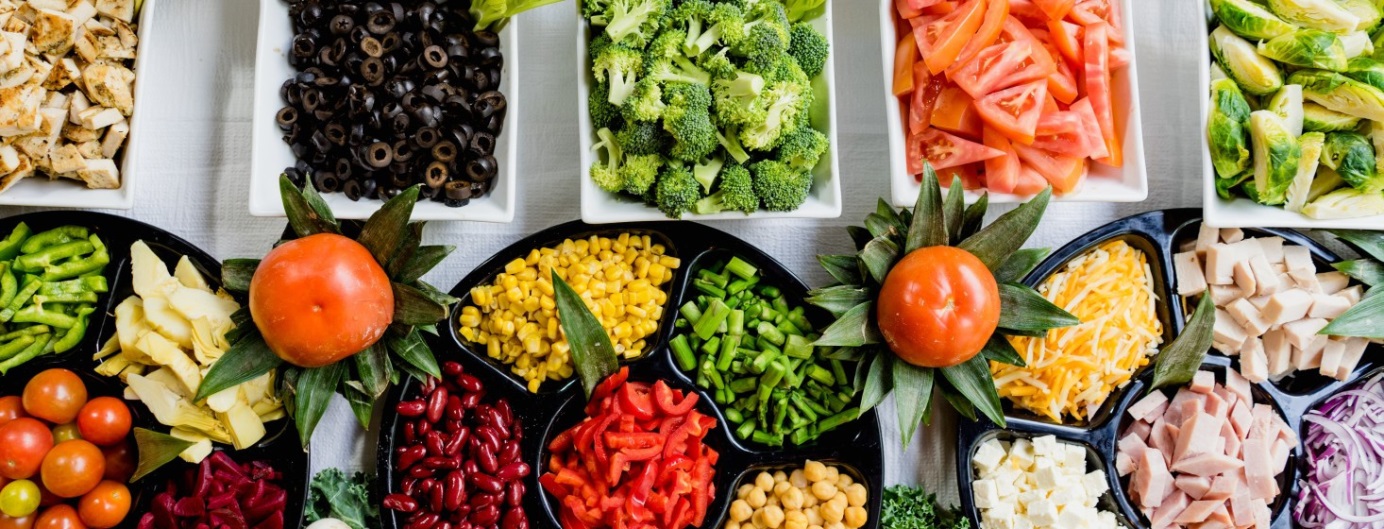 